11.06.20ВремяМероприятие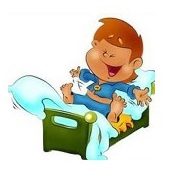 9.00-9.10Подъем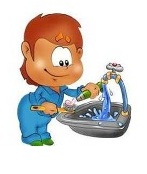 9.10-9.20Личная гигиена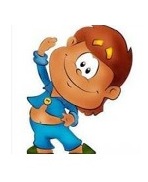 9.20-9.30Утренняя зарядкаhttps://www.youtube.com/watch?v=ny4J7WAxEvA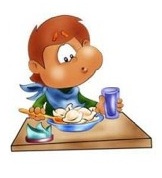 9.30-10.00Завтрак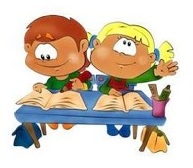 10.00-10.50Заочное путешествие на лесную полянку. Знакомство с правилами поведения в лесу, на лугу, на речке.1. Пройти по ссылке https://infourok.ru/konspekt-vneurochnogo-zanyatiya-puteshestvie-po-lesnim-tropinkam-3104867.html 2.Написать 5 правил поведения в лесу.Отчет: Фото работы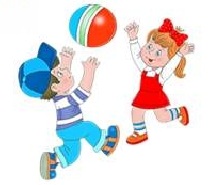 10.50-11.00Динамическая паузаhttps://www.youtube.com/watch?v=j72J9C3sGjg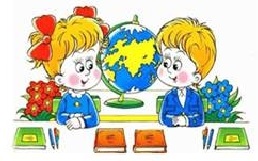 11.00-11.50«В стране Знаек» Занимательные ребусыПросмотреть материал по ссылкеСоставить свой ребусОтчет: Фото ребуса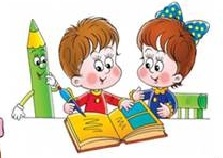 11.50-12.00Отчет о проделанной работе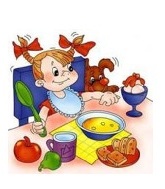 12.00-12.30Обед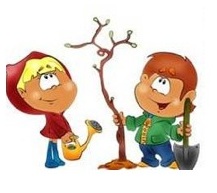 12.30-13.30Online-активности